  CARTA DE APRESENTAÇÃO DO ALUNOÀ(Ao)Nome do representante na empresa concedente do estágioAluno(a): XXXXXXAssunto: Estágio Curricular Não obrigatórioPrezados Senhores,Atendendo solicitação do(a) aluno(a) em referência, informamos que o(a) mesmo(a) é estudante da Universidade Federal de Pelotas, estando matriculado(a) regularmente no curso de Terapia Ocupacional, cursando atualmente o Xº semestre.Caso essa organização aceite o(a) referido(a) como estagiário(a), solicitamos que seja indicado um supervisor para que possa acompanhá-lo(a) no desenvolvimento de suas atividades de estágio. Agradecemos a atenção e a valiosa contribuição de V. S.as., possibilitando ao(a) aluno(a) a oportunidade de realização do referido Estágio.Atenciosamente,_____________________________________Nome Prof.(a) supervisora de estágioProfessor(a)  Supervisor(a) de Estágio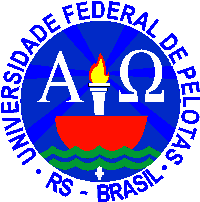 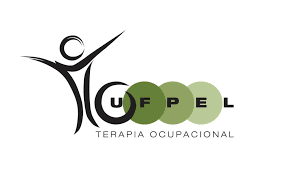 